Verslag openbare dorpsraadsvergadering dorpsraad Herpen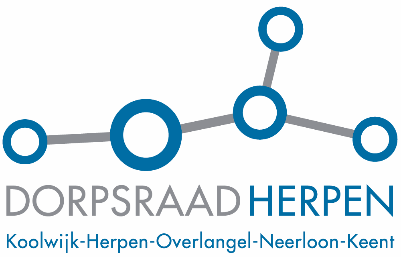 Datum	: Dinsdag 13 juni 2017Aanvang	: 20.00 uurLocatie	: Gemeenschapshuis ’t Slotje, Schoolstraat 2, HerpenLeden dorpsraad	: W. de Hoog, M. Ykema, E. Banken, P. Derks, T. van Beerendonk, 
  A.  SiebersAfwezig	: H. WijdevenAdviseur 	: W. van Hoogstraten, F. van LentBelangstellenden	: ±30Genodigden	: Mart van Wanrooij (Adviesraad Sociaal Domein), Jeroen Boeijen en 
  Jean Pierre van der Gouw (Hart van Oss), Ron Berben 
  (gebiedsbeheerder)Opening en welkomWill opent de vergadering en heet iedereen van harte welkom.Vaststellen verslag openbare vergadering dinsdag 18 april 2017Het verslag wordt goedgekeurd en vastgesteld.2 nieuwe wijkcoördinatoren, Willem van Hoogstraten en Frank van LentFrank van Lent en Wim van Hoogstraten stellen zich voor.Frank van Lent is tevens wijkcoördinator van Ruwaard en Oss Zuid en nu Herpen. Frank was voorheen ook wijkcoordinator in Herpen. Wim van Hoogstraten woont in Herpen. Wim zal zich met een aantal dossiers, zoals Wilgendaal, Herpinia en OKSV, niet bezighouden. Wim nu tevens wijkcoördinator in RavensteinPresentatie Adviesraad Sociaal Domein (De Adviesraad is een onafhankelijk adviesorgaan van de gemeente als het gaat om zorg en sociale voorzieningen)Presentatie wordt getoond. De ASD komt graag in contact met u als burger en hoort graag of u tevreden of ontevreden bent over de geleverde zorg of voorziening die u heeft. Dit kan telefonisch, per mail of via het forum op onze website.Het blijkt moeilijk voor mensen die laaggeschoold zijn om op de website van de gemeente Oss nu informatie vinden. De gemeente communiceert soms wat moeilijk met burgers over mogelijkheden. De ASD komt graag in contact met mensen die in de bijstand zitten om ervaringen te delen en naar aanleiding daar van ongevraagd advies kan geven. Presentatie over AED’s door Hart voor Oss Jeroen Boeijen voorzitter Hart van Oss, en Jean Pierre van der Gouw. Het grote belang van AED’s  en zeker ook de  bereikbaarheid van AED’s is absoluut duidelijk geworden. De heren hielden een gloedvolle presentatie hierover en pleiten voor zoveel mogelijk AED’s.Hart van Oss wil 5 buitenkasten plaatsen in de gemeente Oss. Dhr Tom van Leeuwen gaf op het einde van de presentatie heel duidelijk aan waar je in het Dorpsraadgebied Herpen de AED’s kan vinden.In dorpsraadsgebied Herpen zijn 13 AED’s aanwezig, 5 bij bedrijven, 1 in Neerloon, 1 in Keent, 2 in Overlangel, 1 op Koolwijk, 2 in Herpen van EHBO. Voor 1 wordt nog voor vervanging gezocht. Daarnaast is er 1 bij de geldautomaat, 1 bij Plus, 1 bij de Kriekeput, 1 bij Camping de Brug en 1 bij Huize Maasland. Evaluatie reconstructie RogstraatEr is een rondgang geweest door Ron Berben, Piet Derks en een rolstoelgebruiker uit Herpen. Het advies van werkgroep BTB is ook aan de orde gekomen.Diverse bomen worden toegevoegd tussen pompstation en Aaltvoorstestraat. Hier moet nog wel onderzoek naar gedaan worden.Boom Rogstraat en Broekstraat, hier moet ondergronds nog onderzoek naar gedaan worden.Plateau bij kruising Kruisstraat, Broekstraat wordt vergroot om bij het bankje te komen.Oversteek bij Rogstraat Schoolstraat wordt een verlaagde band gelegd om over te stekenEr is een bezwaar ingediend bij de gemeente over de drempel. Het klappen wordt veroorzaakt door het te hard rijden van automobilisten. De weg voldoet aan alle verkeerstechnische voorzieningen. Het probleem wordt onderkent. Nu is er een eerste smiley geplaatst, er wordt een tweede smiley geplaatst. Daarna een flitspaal en handhaving, mocht dit nodig zijn. Er is een gewenningsfase van een half jaar. Met de smiley kan gemeten worden hoe hard er gereden wordt. Mogelijk een tweede smiley plaatsen op een andere plaats. Een zebrapad in een 30km zone is tegenstrijdig, omdat er in een 30km geen zebrapad hoort. Het geluid is, bij het oprijden van de drempel, voornamelijk gerelateerd aan de snelheid. Het geluid kan ook meer hoorbaar zijn omdat er meer bomen verdwenen zijn. Onduidelijk is de verkeerssituatie in de St. Sebastianusstraat en met name dat de wegen van rechts voorrang hebben. Hier wordt opnieuw naar gekeken.Vanaf de rotonde van bij de bulk tot en met het centrum van Herpen wordt helemaal meegenomen in de evaluatie van de kern van Herpen.Er kunnen nog slangentellers geplaatst worden op 2 plaatsen. Daar wordt van gekeken wat de cijfers zijn. Voorzieningenkaart HerpenDonderdag 15/6 is er een afspraak met de gemeente over OKSV/TOG.Op korte termijn worden mensen genodigd mee te praten over de VZK.Mededelingen vanDorpsraadBankenplan HerpenEr zijn een aantal nieuwe vrijwilligers. Veel banken zijn niet in al te beste staat. Inloopspreekuur Het inloopspreekuur wordt voortgezet. Daar wordt nog over gecommuniceerd Subsidies  Er zijn 3 subsidieaanvragen binnengekomen:EHBO voor de vervanging van een 3e AED.Mozaïek bank bij Hein de Leeuw; Dit wacht nog op reactie van Mooiland.StraatspeeldagHier is nog geen beslissing over genomenIngekomen en uitgaande stukkenIn de adviescommissie ruimte van 29 juni is er een tussenevaluatie over de MaashorstRondvraagMooiland Er zou een werkgroep gevormd worden voor wonen? Dit wordt verder opgepakt. Er wordt eerst een gesprek met een ambtenaar gepland over woningbouw.WoningbouwEr wordt aangegeven dat mensen geen woningen meer mogen bouwen op eigen grondgebied. De woningbouw op de Wilgendaal moet eerst volgebouwd zijn voordat er weer woningen op eigen grond gebouwen mogen worden. Er wordt uitgezocht of dit bericht klopt.SluitingWill sluit de vergadering om 22:00 uur.